DANIEL E. NOBLE FELLOWSHIPIEEE TRANSPORTATION ELECTRONICS FELLOWSHIP APPLICATION FORM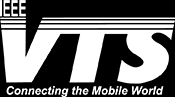 IEEE VEHICULAR TECHNOLOGY SOCIETYTo: DANIEL E. NOBLE FELLOWSHIP AWARD / IEEE TRANSPORTATION ELECTRONICS FELLOWSHIP COMMITTEEI desire to enter my name as a candidate for (Alternatively)  □ DANIEL E. NOBLE FELLOWSHIP AWARD  □ IEEE TRANSPORTATION ELECTRONICS FELLOWSHIP, and submit the following information concerning my qualifications.This application will be duplicated by the Committee; therefore, to assure full consideration,the information should be typed or legibly lettered in black ink.PERSONAL DATAMr.Ms.Mrs.Name _______________________________________________________Last                Firstt                                         M.I.School Address  ________________________________________________ Citizenship  _____________________Home Address  ________________________________________________Telephone number & e-mail address:EDUCATIONAL BACKGROUNDYear graduated from High School __________DATE GRADUATEDYEARSOR TO BECOLLEGES ATTENDEDATTENDEDGRADUATEDDEGREEMAJOR FIELD________________________________________________________ _________________________________________________________________________________ _________________________________________________________________________________ _________________________Cumulative Grade Point Average ______________________out of a possible  ___________________________Comparative EE Class Standing  ______________________out of  ____________________________________College Honors  _____________________________________________________________________________________________________________________________________________________________________________College Social Organizations  __________________________________________________________________________________________________________________________________________________________________Non-technical Activities (athletics, publications, church, student, etc.)  _______________________________________________________________________________________________________________________________________________________________________________________________________________________________________________________________________________________________________________________________________________________________________________________________________________________________________________________________________________________________________________________WORK EXPERIENCEEMPLOYERTYPE OF WORKLOCATIONDATE________________________________________________________________________________________________________________________________________________________________________________________________________________________________________________________________________________________________________________________________________________________________________________________________________________________________________________________________________________________________________Percent of college expenses earned (including scholarships but excluding G.I. Bill) __________________________Participation in technical societies’ activities  _________________________________________________________________________________________________________________________________________________________________________________________________________________________________________________Papers presented or prepared  ____________________________________________________________________________________________________________________________________________________________________________________________________________________________________________________________Outline any scientific or technical work you now have in progress  ________________________________________________________________________________________________________________________________________________________________________________________________________________________________Career objectives  ______________________________________________________________________________________________________________________________________________________________________________________________________________________________________________________________________Outside interests, hobbies, recreations  _________________________________________________________________________________________________________________________________________________________Institution at which you wish to do graduate work  _____________________________________________________Department ___________ Major Field ________________ Application Filed __________ Accepted _____________Two letters of reference are required. List names of references below.1. ___________________________________________________________________________________________Respectfully submitted,Print Name:______________________________________________________________________________(SIGNATURE)Date: __________________________________ADDITIONAL INFORMATION2. ___________________________________________________________________________________________How do you intend to contribute to the profession of electrical and/or electronic engineering?  ______________________________________________________________________________________________________________________________________________________________________________________________________________________________________________________________________________________________________________________________________________________________________________________________________________________________________________________________________________________________